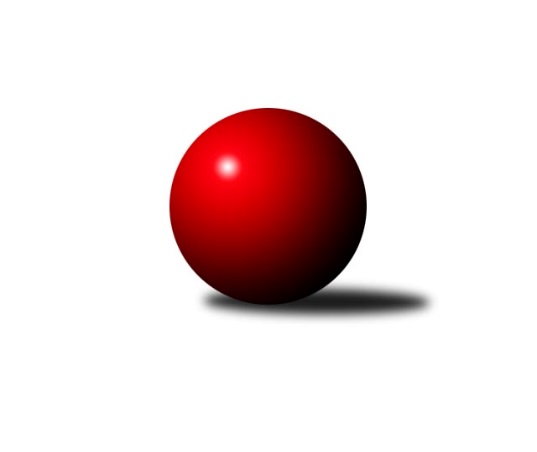 Č.3Ročník 2022/2023	28.5.2024 Okresní přebor - skupina B 2022/2023Statistika 3. kolaTabulka družstev:		družstvo	záp	výh	rem	proh	skore	sety	průměr	body	plné	dorážka	chyby	1.	Sokol Ústí n. L. B	3	3	0	0	15.0 : 3.0 	(14.5 : 9.5)	1547	6	1099	449	42.7	2.	TJ Lokomotiva Ústí n. L. D	3	3	0	0	14.0 : 4.0 	(14.0 : 10.0)	1659	6	1177	482	32.7	3.	KO Česká Kamenice B	3	2	0	1	12.0 : 6.0 	(16.0 : 8.0)	1514	4	1070	444	45.3	4.	TJ Teplice Letná C	3	2	0	1	11.0 : 7.0 	(13.0 : 11.0)	1551	4	1110	441	43	5.	TJ Kovostroj Děčín C	3	2	0	1	10.0 : 8.0 	(12.0 : 12.0)	1664	4	1166	498	30.7	6.	TJ Union Děčín	3	1	0	2	8.0 : 10.0 	(15.0 : 9.0)	1529	2	1094	435	43	7.	Sokol Ústí n. L. C	3	1	0	2	8.0 : 10.0 	(13.0 : 11.0)	1544	2	1102	443	41	8.	Sokol Roudnice nad Labem	3	1	0	2	6.0 : 12.0 	(8.0 : 16.0)	1501	2	1076	425	38	9.	SKK Bohušovice C	3	0	0	3	4.0 : 14.0 	(9.5 : 14.5)	1469	0	1059	410	49.3	10.	TJ Teplice Letná D	3	0	0	3	2.0 : 16.0 	(5.0 : 19.0)	1402	0	1006	396	55.7Tabulka doma:		družstvo	záp	výh	rem	proh	skore	sety	průměr	body	maximum	minimum	1.	TJ Teplice Letná C	2	2	0	0	10.0 : 2.0 	(11.0 : 5.0)	1565	4	1624	1506	2.	Sokol Ústí n. L. B	2	2	0	0	10.0 : 2.0 	(9.0 : 7.0)	1490	4	1495	1484	3.	TJ Lokomotiva Ústí n. L. D	2	2	0	0	9.0 : 3.0 	(8.0 : 8.0)	1687	4	1725	1648	4.	TJ Kovostroj Děčín C	2	2	0	0	8.0 : 4.0 	(8.0 : 8.0)	1649	4	1664	1634	5.	TJ Union Děčín	1	1	0	0	5.0 : 1.0 	(7.0 : 1.0)	1480	2	1480	1480	6.	KO Česká Kamenice B	1	1	0	0	5.0 : 1.0 	(6.0 : 2.0)	1599	2	1599	1599	7.	Sokol Ústí n. L. C	1	1	0	0	5.0 : 1.0 	(6.0 : 2.0)	1556	2	1556	1556	8.	Sokol Roudnice nad Labem	2	1	0	1	5.0 : 7.0 	(6.0 : 10.0)	1599	2	1601	1596	9.	SKK Bohušovice C	1	0	0	1	1.0 : 5.0 	(2.5 : 5.5)	1465	0	1465	1465	10.	TJ Teplice Letná D	1	0	0	1	0.0 : 6.0 	(2.0 : 6.0)	1451	0	1451	1451Tabulka venku:		družstvo	záp	výh	rem	proh	skore	sety	průměr	body	maximum	minimum	1.	TJ Lokomotiva Ústí n. L. D	1	1	0	0	5.0 : 1.0 	(6.0 : 2.0)	1631	2	1631	1631	2.	Sokol Ústí n. L. B	1	1	0	0	5.0 : 1.0 	(5.5 : 2.5)	1605	2	1605	1605	3.	KO Česká Kamenice B	2	1	0	1	7.0 : 5.0 	(10.0 : 6.0)	1472	2	1530	1414	4.	TJ Kovostroj Děčín C	1	0	0	1	2.0 : 4.0 	(4.0 : 4.0)	1678	0	1678	1678	5.	TJ Teplice Letná C	1	0	0	1	1.0 : 5.0 	(2.0 : 6.0)	1536	0	1536	1536	6.	Sokol Roudnice nad Labem	1	0	0	1	1.0 : 5.0 	(2.0 : 6.0)	1404	0	1404	1404	7.	TJ Union Děčín	2	0	0	2	3.0 : 9.0 	(8.0 : 8.0)	1554	0	1556	1551	8.	Sokol Ústí n. L. C	2	0	0	2	3.0 : 9.0 	(7.0 : 9.0)	1524	0	1572	1476	9.	SKK Bohušovice C	2	0	0	2	3.0 : 9.0 	(7.0 : 9.0)	1472	0	1488	1455	10.	TJ Teplice Letná D	2	0	0	2	2.0 : 10.0 	(3.0 : 13.0)	1378	0	1514	1241Tabulka podzimní části:		družstvo	záp	výh	rem	proh	skore	sety	průměr	body	doma	venku	1.	Sokol Ústí n. L. B	3	3	0	0	15.0 : 3.0 	(14.5 : 9.5)	1547	6 	2 	0 	0 	1 	0 	0	2.	TJ Lokomotiva Ústí n. L. D	3	3	0	0	14.0 : 4.0 	(14.0 : 10.0)	1659	6 	2 	0 	0 	1 	0 	0	3.	KO Česká Kamenice B	3	2	0	1	12.0 : 6.0 	(16.0 : 8.0)	1514	4 	1 	0 	0 	1 	0 	1	4.	TJ Teplice Letná C	3	2	0	1	11.0 : 7.0 	(13.0 : 11.0)	1551	4 	2 	0 	0 	0 	0 	1	5.	TJ Kovostroj Děčín C	3	2	0	1	10.0 : 8.0 	(12.0 : 12.0)	1664	4 	2 	0 	0 	0 	0 	1	6.	TJ Union Děčín	3	1	0	2	8.0 : 10.0 	(15.0 : 9.0)	1529	2 	1 	0 	0 	0 	0 	2	7.	Sokol Ústí n. L. C	3	1	0	2	8.0 : 10.0 	(13.0 : 11.0)	1544	2 	1 	0 	0 	0 	0 	2	8.	Sokol Roudnice nad Labem	3	1	0	2	6.0 : 12.0 	(8.0 : 16.0)	1501	2 	1 	0 	1 	0 	0 	1	9.	SKK Bohušovice C	3	0	0	3	4.0 : 14.0 	(9.5 : 14.5)	1469	0 	0 	0 	1 	0 	0 	2	10.	TJ Teplice Letná D	3	0	0	3	2.0 : 16.0 	(5.0 : 19.0)	1402	0 	0 	0 	1 	0 	0 	2Tabulka jarní části:		družstvo	záp	výh	rem	proh	skore	sety	průměr	body	doma	venku	1.	SKK Bohušovice C	0	0	0	0	0.0 : 0.0 	(0.0 : 0.0)	0	0 	0 	0 	0 	0 	0 	0 	2.	TJ Lokomotiva Ústí n. L. D	0	0	0	0	0.0 : 0.0 	(0.0 : 0.0)	0	0 	0 	0 	0 	0 	0 	0 	3.	Sokol Roudnice nad Labem	0	0	0	0	0.0 : 0.0 	(0.0 : 0.0)	0	0 	0 	0 	0 	0 	0 	0 	4.	TJ Union Děčín	0	0	0	0	0.0 : 0.0 	(0.0 : 0.0)	0	0 	0 	0 	0 	0 	0 	0 	5.	Sokol Ústí n. L. C	0	0	0	0	0.0 : 0.0 	(0.0 : 0.0)	0	0 	0 	0 	0 	0 	0 	0 	6.	TJ Kovostroj Děčín C	0	0	0	0	0.0 : 0.0 	(0.0 : 0.0)	0	0 	0 	0 	0 	0 	0 	0 	7.	TJ Teplice Letná C	0	0	0	0	0.0 : 0.0 	(0.0 : 0.0)	0	0 	0 	0 	0 	0 	0 	0 	8.	TJ Teplice Letná D	0	0	0	0	0.0 : 0.0 	(0.0 : 0.0)	0	0 	0 	0 	0 	0 	0 	0 	9.	KO Česká Kamenice B	0	0	0	0	0.0 : 0.0 	(0.0 : 0.0)	0	0 	0 	0 	0 	0 	0 	0 	10.	Sokol Ústí n. L. B	0	0	0	0	0.0 : 0.0 	(0.0 : 0.0)	0	0 	0 	0 	0 	0 	0 	0 Zisk bodů pro družstvo:		jméno hráče	družstvo	body	zápasy	v %	dílčí body	sety	v %	1.	Pavel Mihalík 	Sokol Ústí n. L. B 	3	/	3	(100%)	6	/	6	(100%)	2.	Pavel Nováček 	Sokol Ústí n. L. C 	3	/	3	(100%)	5	/	6	(83%)	3.	Josef Devera ml.	SKK Bohušovice C 	3	/	3	(100%)	5	/	6	(83%)	4.	Petr Staněk 	Sokol Ústí n. L. B 	3	/	3	(100%)	4	/	6	(67%)	5.	Miroslav Král 	KO Česká Kamenice B 	2	/	2	(100%)	4	/	4	(100%)	6.	Filip Dítě 	TJ Union Děčín 	2	/	2	(100%)	4	/	4	(100%)	7.	Martin Lukeš 	TJ Teplice Letná C 	2	/	2	(100%)	3	/	4	(75%)	8.	Petr Veselý 	TJ Kovostroj Děčín C 	2	/	2	(100%)	3	/	4	(75%)	9.	Martin Pokorný 	TJ Teplice Letná D 	2	/	2	(100%)	3	/	4	(75%)	10.	Jaroslav Vorlický 	TJ Lokomotiva Ústí n. L. D 	2	/	2	(100%)	2	/	4	(50%)	11.	Jan Chvátal 	KO Česká Kamenice B 	2	/	3	(67%)	5	/	6	(83%)	12.	Michal Horňák 	TJ Teplice Letná C 	2	/	3	(67%)	5	/	6	(83%)	13.	Kristýna Vorlická 	TJ Lokomotiva Ústí n. L. D 	2	/	3	(67%)	4	/	6	(67%)	14.	Josef Matoušek 	TJ Lokomotiva Ústí n. L. D 	2	/	3	(67%)	4	/	6	(67%)	15.	Simona Puschová 	Sokol Ústí n. L. C 	2	/	3	(67%)	3	/	6	(50%)	16.	Petr Došek 	Sokol Roudnice nad Labem 	2	/	3	(67%)	3	/	6	(50%)	17.	Miroslav Rejchrt 	TJ Kovostroj Děčín C 	2	/	3	(67%)	3	/	6	(50%)	18.	Vladislav Janda 	KO Česká Kamenice B 	1	/	1	(100%)	2	/	2	(100%)	19.	Tomáš Kocman 	TJ Lokomotiva Ústí n. L. D 	1	/	1	(100%)	2	/	2	(100%)	20.	Eva Říhová 	KO Česká Kamenice B 	1	/	1	(100%)	2	/	2	(100%)	21.	Kamil Navrátil 	TJ Union Děčín 	1	/	1	(100%)	2	/	2	(100%)	22.	Eva Staňková 	TJ Teplice Letná C 	1	/	1	(100%)	2	/	2	(100%)	23.	Petr Kumstát 	TJ Union Děčín 	1	/	1	(100%)	2	/	2	(100%)	24.	Roman Filip 	SKK Bohušovice C 	1	/	1	(100%)	1	/	2	(50%)	25.	Libor Hekerle 	KO Česká Kamenice B 	1	/	1	(100%)	1	/	2	(50%)	26.	Čestmír Dvořák 	TJ Kovostroj Děčín C 	1	/	2	(50%)	3	/	4	(75%)	27.	Jan Pecha 	TJ Union Děčín 	1	/	2	(50%)	3	/	4	(75%)	28.	Petr Šanda 	Sokol Ústí n. L. C 	1	/	2	(50%)	2	/	4	(50%)	29.	Josef Kecher 	Sokol Roudnice nad Labem 	1	/	2	(50%)	2	/	4	(50%)	30.	Matěj Petýrek 	TJ Lokomotiva Ústí n. L. D 	1	/	2	(50%)	2	/	4	(50%)	31.	Martin Soukup 	TJ Teplice Letná C 	1	/	2	(50%)	2	/	4	(50%)	32.	Sabina Formánková 	TJ Teplice Letná C 	1	/	2	(50%)	1	/	4	(25%)	33.	Radek Plicka 	Sokol Roudnice nad Labem 	1	/	3	(33%)	3	/	6	(50%)	34.	Antonín Hrabě 	TJ Kovostroj Děčín C 	1	/	3	(33%)	2	/	6	(33%)	35.	Jiří Malec 	KO Česká Kamenice B 	1	/	3	(33%)	2	/	6	(33%)	36.	Jiří Pulchart 	Sokol Ústí n. L. B 	1	/	3	(33%)	2	/	6	(33%)	37.	Martin Dítě 	TJ Union Děčín 	0	/	1	(0%)	1	/	2	(50%)	38.	Václav Pavelka 	TJ Union Děčín 	0	/	1	(0%)	1	/	2	(50%)	39.	Jiří Kyral 	Sokol Ústí n. L. C 	0	/	1	(0%)	1	/	2	(50%)	40.	Milan Pecha ml.	TJ Union Děčín 	0	/	1	(0%)	0	/	2	(0%)	41.	Jaroslav Kuneš 	Sokol Ústí n. L. C 	0	/	1	(0%)	0	/	2	(0%)	42.	Olga Urbanová 	KO Česká Kamenice B 	0	/	1	(0%)	0	/	2	(0%)	43.	Jitka Sottnerová 	TJ Lokomotiva Ústí n. L. D 	0	/	1	(0%)	0	/	2	(0%)	44.	Jana Němečková 	TJ Teplice Letná D 	0	/	1	(0%)	0	/	2	(0%)	45.	Eugen Šroff 	Sokol Ústí n. L. B 	0	/	1	(0%)	0	/	2	(0%)	46.	Kryštof Rusek 	TJ Teplice Letná D 	0	/	1	(0%)	0	/	2	(0%)	47.	Alois Haluska 	Sokol Roudnice nad Labem 	0	/	1	(0%)	0	/	2	(0%)	48.	Magdalena Šabatová 	SKK Bohušovice C 	0	/	2	(0%)	1.5	/	4	(38%)	49.	Jana Sobotková 	TJ Kovostroj Děčín C 	0	/	2	(0%)	1	/	4	(25%)	50.	Luďka Maříková 	SKK Bohušovice C 	0	/	2	(0%)	1	/	4	(25%)	51.	Tereza Brožková 	SKK Bohušovice C 	0	/	2	(0%)	1	/	4	(25%)	52.	Sylva Vahalová 	SKK Bohušovice C 	0	/	2	(0%)	0	/	4	(0%)	53.	Jan Baco 	TJ Union Děčín 	0	/	2	(0%)	0	/	4	(0%)	54.	Markéta Matějáková 	TJ Teplice Letná D 	0	/	2	(0%)	0	/	4	(0%)	55.	Jindřich Hruška 	TJ Teplice Letná C 	0	/	2	(0%)	0	/	4	(0%)	56.	Jana Jarošová 	TJ Teplice Letná D 	0	/	3	(0%)	1	/	6	(17%)	57.	Ivan Králik 	TJ Teplice Letná D 	0	/	3	(0%)	1	/	6	(17%)	58.	Vladimír Chrpa 	Sokol Roudnice nad Labem 	0	/	3	(0%)	0	/	6	(0%)Průměry na kuželnách:		kuželna	průměr	plné	dorážka	chyby	výkon na hráče	1.	TJ Lokomotiva Ústí nad Labem, 1-4	1650	1159	491	33.0	(412.6)	2.	Kovostroj Děčín, 1-2	1606	1138	468	39.5	(401.6)	3.	Roudnice, 1-2	1579	1113	465	33.8	(394.8)	4.	Česká Kamenice, 1-2	1567	1101	466	35.5	(391.9)	5.	Bohušovice, 1-4	1535	1097	437	50.5	(383.8)	6.	TJ Teplice Letná, 1-2	1524	1093	431	46.5	(381.2)	7.	TJ Teplice Letná, 3-4	1490	1059	431	46.0	(372.6)	8.	Sokol Ústí, 1-2	1471	1057	414	46.2	(367.9)	9.	Union Děčín, 1-2	1360	974	386	56.0	(340.1)Nejlepší výkony na kuželnách:TJ Lokomotiva Ústí nad Labem, 1-4TJ Lokomotiva Ústí n. L. D	1725	2. kolo	Antonín Hrabě 	TJ Kovostroj Děčín C	454	2. koloTJ Kovostroj Děčín C	1678	2. kolo	Josef Matoušek 	TJ Lokomotiva Ústí n. L. D	449	2. koloTJ Lokomotiva Ústí n. L. D	1648	1. kolo	Kristýna Vorlická 	TJ Lokomotiva Ústí n. L. D	443	2. koloTJ Union Děčín	1551	1. kolo	Josef Matoušek 	TJ Lokomotiva Ústí n. L. D	430	1. kolo		. kolo	Jaroslav Vorlický 	TJ Lokomotiva Ústí n. L. D	427	2. kolo		. kolo	Kristýna Vorlická 	TJ Lokomotiva Ústí n. L. D	424	1. kolo		. kolo	Jana Sobotková 	TJ Kovostroj Děčín C	415	2. kolo		. kolo	Miroslav Rejchrt 	TJ Kovostroj Děčín C	414	2. kolo		. kolo	Petr Kumstát 	TJ Union Děčín	409	1. kolo		. kolo	Matěj Petýrek 	TJ Lokomotiva Ústí n. L. D	406	2. koloKovostroj Děčín, 1-2TJ Kovostroj Děčín C	1664	3. kolo	Filip Dítě 	TJ Union Děčín	446	3. koloTJ Kovostroj Děčín C	1634	1. kolo	Pavel Nováček 	Sokol Ústí n. L. C	438	1. koloSokol Ústí n. L. C	1572	1. kolo	Petr Veselý 	TJ Kovostroj Děčín C	437	3. koloTJ Union Děčín	1556	3. kolo	Simona Puschová 	Sokol Ústí n. L. C	423	1. kolo		. kolo	Miroslav Rejchrt 	TJ Kovostroj Děčín C	417	3. kolo		. kolo	Čestmír Dvořák 	TJ Kovostroj Děčín C	417	1. kolo		. kolo	Antonín Hrabě 	TJ Kovostroj Děčín C	417	3. kolo		. kolo	Miroslav Rejchrt 	TJ Kovostroj Děčín C	408	1. kolo		. kolo	Antonín Hrabě 	TJ Kovostroj Děčín C	406	1. kolo		. kolo	Martin Dítě 	TJ Union Děčín	405	3. koloRoudnice, 1-2TJ Lokomotiva Ústí n. L. D	1631	3. kolo	Roman Filip 	SKK Bohušovice C	432	1. koloSokol Roudnice nad Labem	1601	1. kolo	Petr Došek 	Sokol Roudnice nad Labem	431	1. koloSokol Roudnice nad Labem	1596	3. kolo	Petr Došek 	Sokol Roudnice nad Labem	423	3. koloSKK Bohušovice C	1488	1. kolo	Radek Plicka 	Sokol Roudnice nad Labem	422	1. kolo		. kolo	Tomáš Kocman 	TJ Lokomotiva Ústí n. L. D	421	3. kolo		. kolo	Kristýna Vorlická 	TJ Lokomotiva Ústí n. L. D	419	3. kolo		. kolo	Josef Matoušek 	TJ Lokomotiva Ústí n. L. D	401	3. kolo		. kolo	Josef Devera ml.	SKK Bohušovice C	400	1. kolo		. kolo	Radek Plicka 	Sokol Roudnice nad Labem	399	3. kolo		. kolo	Josef Kecher 	Sokol Roudnice nad Labem	392	1. koloČeská Kamenice, 1-2KO Česká Kamenice B	1599	2. kolo	Jan Chvátal 	KO Česká Kamenice B	452	2. koloTJ Teplice Letná C	1536	2. kolo	Michal Horňák 	TJ Teplice Letná C	434	2. kolo		. kolo	Eva Říhová 	KO Česká Kamenice B	399	2. kolo		. kolo	Martin Soukup 	TJ Teplice Letná C	399	2. kolo		. kolo	Miroslav Král 	KO Česká Kamenice B	383	2. kolo		. kolo	Jindřich Hruška 	TJ Teplice Letná C	367	2. kolo		. kolo	Jiří Malec 	KO Česká Kamenice B	365	2. kolo		. kolo	Sabina Formánková 	TJ Teplice Letná C	336	2. koloBohušovice, 1-4Sokol Ústí n. L. B	1605	2. kolo	Pavel Mihalík 	Sokol Ústí n. L. B	439	2. koloSKK Bohušovice C	1465	2. kolo	Petr Staněk 	Sokol Ústí n. L. B	419	2. kolo		. kolo	Josef Devera ml.	SKK Bohušovice C	400	2. kolo		. kolo	Milan Wundrawitz 	Sokol Ústí n. L. B	393	2. kolo		. kolo	Luďka Maříková 	SKK Bohušovice C	391	2. kolo		. kolo	Magdalena Šabatová 	SKK Bohušovice C	375	2. kolo		. kolo	Jiří Pulchart 	Sokol Ústí n. L. B	354	2. kolo		. kolo	Sylva Vahalová 	SKK Bohušovice C	299	2. koloTJ Teplice Letná, 1-2TJ Teplice Letná C	1624	1. kolo	Martin Soukup 	TJ Teplice Letná C	430	1. koloTJ Teplice Letná D	1514	1. kolo	Martin Lukeš 	TJ Teplice Letná C	427	1. koloTJ Teplice Letná C	1506	3. kolo	Michal Horňák 	TJ Teplice Letná C	408	1. koloSKK Bohušovice C	1455	3. kolo	Martin Lukeš 	TJ Teplice Letná C	405	3. kolo		. kolo	Martin Pokorný 	TJ Teplice Letná D	400	1. kolo		. kolo	Eva Staňková 	TJ Teplice Letná C	391	3. kolo		. kolo	Josef Devera ml.	SKK Bohušovice C	390	3. kolo		. kolo	Markéta Matějáková 	TJ Teplice Letná D	377	1. kolo		. kolo	Michal Horňák 	TJ Teplice Letná C	375	3. kolo		. kolo	Jana Jarošová 	TJ Teplice Letná D	371	1. koloTJ Teplice Letná, 3-4KO Česká Kamenice B	1530	3. kolo	Jiří Malec 	KO Česká Kamenice B	413	3. koloTJ Teplice Letná D	1451	3. kolo	Vladislav Janda 	KO Česká Kamenice B	403	3. kolo		. kolo	Ivan Králik 	TJ Teplice Letná D	402	3. kolo		. kolo	Kryštof Rusek 	TJ Teplice Letná D	389	3. kolo		. kolo	Jan Chvátal 	KO Česká Kamenice B	389	3. kolo		. kolo	Jana Němečková 	TJ Teplice Letná D	349	3. kolo		. kolo	Libor Hekerle 	KO Česká Kamenice B	325	3. kolo		. kolo	Jana Jarošová 	TJ Teplice Letná D	311	3. koloSokol Ústí, 1-2Sokol Ústí n. L. C	1556	2. kolo	Pavel Nováček 	Sokol Ústí n. L. C	427	2. koloSokol Ústí n. L. B	1495	3. kolo	Petr Staněk 	Sokol Ústí n. L. B	418	1. koloSokol Ústí n. L. B	1484	1. kolo	Pavel Nováček 	Sokol Ústí n. L. C	405	3. koloSokol Ústí n. L. C	1476	3. kolo	Jan Chvátal 	KO Česká Kamenice B	402	1. koloKO Česká Kamenice B	1414	1. kolo	Petr Staněk 	Sokol Ústí n. L. B	400	3. koloSokol Roudnice nad Labem	1404	2. kolo	Jiří Kyral 	Sokol Ústí n. L. C	399	3. kolo		. kolo	Miroslav Král 	KO Česká Kamenice B	382	1. kolo		. kolo	Simona Puschová 	Sokol Ústí n. L. C	380	2. kolo		. kolo	Pavel Mihalík 	Sokol Ústí n. L. B	380	1. kolo		. kolo	Milan Wundrawitz 	Sokol Ústí n. L. B	379	3. koloUnion Děčín, 1-2TJ Union Děčín	1480	2. kolo	Filip Dítě 	TJ Union Děčín	425	2. koloTJ Teplice Letná D	1241	2. kolo	Jan Pecha 	TJ Union Děčín	383	2. kolo		. kolo	Martin Pokorný 	TJ Teplice Letná D	349	2. kolo		. kolo	Ivan Králik 	TJ Teplice Letná D	346	2. kolo		. kolo	Kamil Navrátil 	TJ Union Děčín	338	2. kolo		. kolo	Martin Dítě 	TJ Union Děčín	334	2. kolo		. kolo	Markéta Matějáková 	TJ Teplice Letná D	296	2. kolo		. kolo	Jana Jarošová 	TJ Teplice Letná D	250	2. koloČetnost výsledků:	5.0 : 1.0	8x	4.0 : 2.0	4x	1.0 : 5.0	2x	0.0 : 6.0	1x